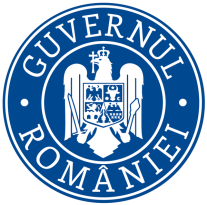       Ministerul Mediului, Apelor si PădurilorAgenţia Naţională pentru Protecţia MediuluiDecizia etapei de încadrare   Proiect 	Ca urmare a solicitării depuse de către U.A.T. Comuna Valea Ursului, C.I.F. 2613850, cu sediul în str. Panait Donici, nr.1, satul/comuna Valea Ursului, jud.Neamț, pentru proiectul “Modernizare drumuri sătești în satele Giurgeni și Muncelu de Jos din comuna Valea Ursului, județul Neamț”, propus a fi amplasat în intravilanul Comunei Valea Ursului, satele Giurgeni și Muncelu de Jos, județul Neamț, înregistrată la Agenția pentru Protecția Mediului Neamţ cu nr. 7997 din 30.08.2022 și a completărilor ulterioare înregistrate la APM Neamț cu nr.8145 din 05.09.2022, nr.9027 din 06.10.2022, nr.9310 din 14.10.2022, nr.9472 din 20.10.2022, în baza Legii nr. 292/2018 privind evaluarea impactului anumitor proiecte publice şi private asupra mediului şi a <LLNK 12007    57182 3?1   0 46>Ordonanţei de urgenţă a Guvernului nr. 57/2007 privind regimul ariilor naturale protejate, conservarea habitatelor naturale, a florei şi faunei sălbatice, aprobată cu modificări şi completări prin <LLNK 12011    49 10 201   0 17>Legea nr. 49/2011, cu modificările şi completările ulterioare,Agenția pentru Protecția Mediului Neamț decide, ca urmare a consultărilor desfăşurate în cadrul şedinţei Comisiei de analiză tehnică din data de......................,  că proiectul “Modernizare drumuri sătești în satele Giurgeni și Muncelu de Jos din comuna Valea Ursului, județul Neamț”, propus a fi amplasat în intravilanul Comunei Valea Ursului, satele Giurgeni și Muncelu de Jos, județul Neamț,  nu se supune evaluării impactului asupra mediului, nu se supune evaluării adecvate și nu se supune evaluării impactului asupra corpurilor de apă. Cererea de solicitare a acordului de mediu a fost făcută cunoscută publicului interesat prin afișare la sediul Primariei oraşului Târgu Neamţ, cu nr. de înregistrare  5492/7.10.2022,publicare pe pagina de internet a primariei comunei Valea Ursului cu nr. 5379/3.10.2022,   publicare în  Ziarul  REALITATEA din data de 11.10.2022, și afișare pe website-ul A.P.M. Neamț în data de 17.10.2022,  cu posibilitate de consultare de către publicul interesat.Decizia luată în cadrul ședinței Comisiei de Analiză Tehnică, din data de........................,   privind etapa de încadrare, în baza punctelor de vedere exprimate de membrii participanți a fost adusă la cunoștința publicului prin afișare la sediul titularului cu nr. de înregistrare………….., publicare  de către titular în Ziarul ………..din data de …………., și afișare pe website-ul  APM Neamț începând cu data de……………..          Nu s-au înregistrat cereri de studiere a documentației depuse la APM Neamț și nici nu s-au înregistrat comentarii/obiecțiuni/contestații pe parcursul derulării procedurii, legat de implementarea proiectului. Justificarea prezentei decizii:I. Motivele pe baza cărora s-a stabilit că nu este necesară efectuarea evaluării impactului asupra mediului sunt următoarele:a) Proiectul se încadrează în Legea 292/2018 privind evaluarea impactului anumitor proiecte publice şi private asupra mediului, Anexa 2, la punctul 10, lit.e) “construcția drumurilor” și la punctul 13 lit.a): “Orice modificări sau extinderi, altele decât cele prevăzute la pct. 24 din anexa nr.1, ale proiectelor prevăzute în anexa nr. 1 sau în prezenta anexă, deja autorizate, executate sau în curs de a fi executate, care pot avea efecte semnificative negative asupra mediului”. b) Proiectul nu intră sub incidența O.U.G 57/2007 privind regimul ariilor naturale protejate, conservarea habitatelor naturale, a florei şi faunei sălbatice, aprobată cu modificări şi completări prin Legea nr. 49/2011, cu modificările şi completările ulterioare.                                                                                                                                                                c) Proiectul propus nu intra sub incidența art.48 și <LLNK 11996   107 12 2F2  54 32> art.54 din Legea apelor nr. 107/1996, cu modificările şi completările ulterioare;       În urma parcurgerii listei de control pentru etapa de încadrare şi a analizării criteriilor de selecţie conform Anexei 3 din Legea 292/2018, pentru stabilirea necesităţii efectuării evaluării impactului asupra mediului, s-a constatat că proiectul analizat nu este susceptibil de a avea un impact semnificativ asupra mediului, din următoarele considerente:1.Caracteristicile proiectului:Dimensiunea și concepția întregului proiect :Proiectul propune:  modernizarea drumurilor săteşti în satele Giurgeni şi Muncelu de jos comuna Valea Ursului, Jud. Neamţ, pe o lungime de totală de 4.653metri liniari, şi o lăţime carosabilă variabilă, de 3 metri, 4 metri şi 5 metri.Elemente geometrice și constructive:Sistem rutier:- strat de uzură din mixtură asfaltică tip BAPC 16, în grosime de 4,00 cm;- strat de legatura din BADPC22,4, în grosime de 6,00 cm;- strat de baza  din piatra sparta, în grosime de 15,00 cm;- strat de fundaţie inferior din balast în grosime de 15,00 cm;- strat de forma :pamant stabilizat cu liant hidraulic, in grosime de 20,00 cm.Drumurile laterale (4 bucăţi) se vor amenaja pe lungimea de 15,00 ml, cu următorul sistem rutier:- strat de uzură din mixtură asfaltică tip BAPC 16, în grosime de 4,00 cm;- strat de legatura din BADPC22,4, în grosime de 6,00 cm;- strat de baza  din piatra sparta, în grosime de 15,00 cm;- strat de fundaţie inferior din balast în grosime de 15,00 cm;- strat de forma :pamant stabilizat cu liant hidraulic, in grosime de 20,00 cm.Rolul acestor amenajări este de a prelua cantitatea de noroi antrenată de cauciucuri pe timp ploios.Prin realizarea drumurilor, colectarea şi dirijarea apelor pluviale se va asigura confortul necesar pentru circulaţia rutieră pe toată perioada anului.Principalii indicatori tehnici: - Lungime: 4.653,00 ml;- Lăţime parte carosabilă: 3,00 m/4,00 m /5,50 m ;- Lăţime  acostamente: 2 x (0,25…0,50) ml;- Podeţ tubular transversal de tip Premo cu diametrul de Ø600 mm: 11  podețe.- Podeț tubular lateral de tip Premo cu diametrul de Ø600 mm:2  podețe.- Se vor amenaja 4.550,00 ml de rigole din beton;Amenajarea intersecţiilor cu drumurile laterale (4 bucăţi) pe o lungime de 15,00 ml se va face cu același tip de sistem rutier cu cel al drumurilor principale, respectiv :- strat de uzură din mixtură asfaltică tip BAPC 16, în grosime de 4,00 cm;- strat de legatura din BADPC22,4, în grosime de 6,00 cm;- strat de de bază din piatră spartă amestec optimal, în grosime de 15,00 cm;- strat de fundaţie inferior din balast în grosime de 15,00 cm;- strat de forma din pământ stabilizat cu liant hidraulic, în grosime de 20 cm.Prin realizarea platformei şi colectarea şi dirijarea apelor pluviale vom asigura confortul necesar pentru circulaţia rutieră pe toată perioada anului.Având în vedere ca amplasamentul aflat în zona de deal și încadrat în clasa tehnică V, viteza de proiectare adoptată este de 40 km/h. Perioada de implementare propusă: 12 lunib) Cumularea cu alte proiecte existente şi/sau aprobate: nu este cazul;c)Utilizarea resurselor naturale, în special a solului, a terenurilor, a apei şi a biodiversităţii: Execuția lucrărilor propuse prin prezenta documentație nu presupune utilizarea/ocuparea de terenuri noi, apa folosită la diverse procese tehnologice (apa de compactare terasamente) poate să provină din reţeaua publică sau din altă sursă, dar în acest caz trebuie să îndeplinească condiţiile prevăzute în standardul SR EN 1008:2003. În timpul utilizării pe şantier se va evita poluarea ei cu detergenţi, materii organice, uleiuri, argile etc.d) Cantitatea și tipurile de deșeuri generate/gestionate: Deşeurile rezultate în perioada de execuţie a proiectului vor fi gestionate conform prevederilor OUG 92/19.08.2021 privind regimul deşeurilor şi H.G. nr. 856/2002, privind evidenţa gestiunii deşeurilor şi pentru aprobarea listei cuprinzând deşeurile, inclusiv deşeurile periculoase, cu modificările ulterioare.  Conform Anexei nr.2 – HG 856/2002. Categoriile de deșeuri ce pot fi generate pe amplasament în timpul implementării proiectului se încadrează în categoria 17. Deşeuri  din  construcţii  şi  demolări  (inclusiv  pământ  excavat  din  amplasamente contaminate). Tipuri de deşeuri cu coduri şi cantităti,  produse pe amplasament în perioada de realizare a proiectului :  Deşeuri nepericuloase-   17 05 04 pământ de excavaţie (altele decât cele specificate la 17 05 03)- 3mc;                     -   17 09 04 deşeuri de materiale din construcţie (inclusiv șarje de beton rebutate); nu este cazul -   17 04 07 deşeuri metalice rezultate de la operaţiile de asamblare a structurilor metalice şi de montajal utilajelor - 0,05 tone;                                                                                                                       -   17 02 01 deșeuri de lemn - 1mc;-   12 01 13 deșeuri de la sudură - nu este cazul;                                                                                         -  20 01 08 deşeuri menajere şi asimilabil menajere, rezultate din activităţile personalului angajat - 0,5 tone;-	deșeuri de ambalaje (15 01 01 hârtie și carton, 15 01 02 materiale plastice, 15 01 03 lemn, 15 01 07 sticlă) - 0,5 tone; -   20 01 01 hârtie și carton - nu este cazul;        Deșeuri periculoase:-   08 01 11* ambalaje grunduri şi vopsele  - nu este cazul;                                                                          Programul de prevenire şi reducere a cantităţilor de deşeuri generate:Deșeurile generate în timpul executării lucrărilor vor fi transportate de deţinătorii de deşeuri, de cei care execută lucrările de construcţie ori de o altă persoană, pe baza unui contract.Primăria comunei Valea Ursului indică amplasamentul pentru eliminarea deşeurilor precizate la alineatul de mai sus, modalitatea de eliminare şi ruta de transport până la acesta.  - planul de gestionare a deşeurilor: Lucrările propuse prin prezenta documentație nu sunt generatoare de deșeuri după finalizarea acestora.e) poluarea şi alte efecte negative : Proiectul nu cauzează poluare sau alte efecte negative asupra mediului, în timpul sau după implementare.f) riscurile de accidente majore şi/sau dezastre relevante pentru proiectul în cauză, inclusiv cele cauzate de schimbările climatice, conform informaţiilor ştiinţifice:- riscul de accidente majore: nu este cazul;- riscul de dezastre naturale: Terenul amplasamentului proiectului nu este situat în zone cu risc de dezastre naturale.- riscuri cauzate de schimbări climatice: nu este cazulg) Riscurile pentru sănătatea umană:  proiectul nu prezintă riscuri pentru sănătatea umană, nu contaminează apa, solul, aerul.2. Amplasarea proiectului : intravilan Comuna Valea Ursului, satele Giurgeni şi Muncelu de jos;2.a) Utilizarea actuală și aprobată a terenului: conform Certificatului de Urbanism Nr.17/29.08.2022, emis de Primăriacomunei Valea Ursului, terenul pe care se vor amplasa lucrările, este situat în intravilanul comunei Valea Ursului, judeţul Neamţ, este proprietate publică a comunei, administrată de Consiliul Local, categoria de folosinţă a terenului este drum sătesc.2.b) Bogăţia, disponibilitatea, calitatea şi capacitatea de regenerare relative ale resurselor naturale, inclusiv solul, terenurile, apa şi biodiversitatea, din zonă şi din subteranul acesteia: nu este cazul.2.c) Capacitatea de absorbţie a mediului natural, acordându-se o atenţie specială următoarelor zone:2.c.1) zone umede, zone riverane, guri ale râurilor: nu este cazul2.c.2) zone costiere şi mediul marin: nu este cazul2.c.3) zonele montane şi forestiere: nu este cazul2.c.4) arii naturale protejate de interes naţional, comunitar, internaţional: Nu este cazul2.c.5) zone clasificate sau protejate conform legislaţiei în vigoare: situri Natura 2000 desemnate în conformitate cu legislaţia privind regimul ariilor naturale protejate, conservarea habitatelor naturale, a florei şi faunei sălbatice; zonele prevăzute de legislaţia privind aprobarea Planului de amenajare a teritoriului naţional - Secţiunea a III-a - zone protejate, zonele de protecţie instituite conform prevederilor legislaţiei din domeniul apelor, precum şi a celei privind caracterul şi mărimea zonelor de protecţie sanitară şi hidrogeologică – nu este cazul2.c.6) zonele în care au existat deja cazuri de nerespectare a standardelor de calitate a mediului prevăzute de legislaţia naţională şi la nivelul Uniunii Europene şi relevante pentru proiect sau în care se consideră că există astfel de cazuri: nu este cazul2.c.7) zonele cu o densitate mare a populaţiei: nu este cazul.2.c.8) peisaje şi situri importante din punct de vedere istoric, cultural sau arheologic: Nu este afectat arealul pe care sunt amplasate monumente istorice de interes local. 3. Caracteristicile impactului potențial asupra mediului:a) Importanţa şi extinderea spaţială a impactului - zona geografică şi dimensiunea populaţiei care poate fi afectată:    nesemnificativ local, în perioada de realizare a lucrărilor;b) Natura impactului:   direct şi temporar, în perioada de realizare a lucrărilor;c) Natura transfrontieră a impactului:  nu este cazul; proiectul nu intră sub incidența Convenției din 25 februarie 1991 privind evaluarea impactului asupra mediului în context transfrontieră, adoptată la Espoo la 25 februarie 1991, ratificată prin Legea nr.22/2001;d)  Intensitatea și complexitatea impactului:  în perioada de execuție, intensitatea asupra factorilor de mediu va fi redusă;e) Probabilitatea impactului: scazută, având în vedere argumentele menționate la punctele 1 și 2;f) Debutul, durata, frecvenţa şi reversibilitatea preconizate ale impactului: impactul lucrărilor asupra factorilor de mediu va debuta odată cu începerea execuției lucrărilor; lucrările vor genera un impact temporar, nesemnificativ și reversibil.g) Cumularea impactului cu impactul altor proiecte existente şi/sau aprobate:  nu s-a constatat un impact cumulativ cu alte proiecte;h) Posibilitatea de reducere efectivă a impactului: prin aplicarea următoarelor condiții de realizare a proiectului:-  Se vor respecta datele și specificațiile din documentația tehnică precum și legislația de mediu în vigoare;-  Lucrările se vor desfășura cu respectarea condițiilor tehnice și a regimului juridic prevăzute în actele de reglementare prealabile, emise de alte autorități;-  managementul deşeurilor generate în urma execuţiei lucrărilor prevăzute în proiect se va realiza în conformitate cu legislaţia specifică de mediu şi va fi în responsabilitatea societăţilor care realizează lucrările, astfel: - deşeurile generate vor fi colectate selectiv, în vederea predării către societăţi autorizate pe bază de contract; - deşeurile municipale amestecate generate în perioada lucrărilor de construcţii vor fi stocate temporar în pubele şi apoi preluate de firme de salubritate autorizate; - deşeurile metalice, de ambalaje şi cele de materiale de construcţie vor fi colectate selectiv, în vederea predării către societăţi autorizate pe bază de contract;- în conformitate cu prevederile art. 17, alin.(4) din OUG 92/19.08.2021 privind regimul deșeurilor, cu modificările și completările ulterioare, titularul are obligaţia, să gestioneze deşeurile nepericuloase din construcţii şi desfiinţări (categoria 17 conform HG nr. 856/2002) prin reutilizare, reciclare şi alte operaţiuni de valorificare materială, inclusiv operaţiuni de umplere, rambleiere, astfel încât să se asigure îndeplinirea obiectivelor prevăzute de lege. Gestionarea deşeurilor din construcţii şi desfiinţări se poate realiza prin încredinţarea către un operator economic autorizat care desfăşoară aceste operaţiuni sau către un operator public ori privat de colectare a deşeurilor. Eliminarea deşeurilor din construcţii şi desfiinţări prin depozitare în cadrul depozitelor autorizate va fi ultima opţiune de gestionare care va fi luată în considerare.- la finalizarea lucrărilor, titularul are obligația de a înainta A.P.M Neamț situația privind gestionarea deșeurilor rezultate în timpul lucrărilor, întocmită în conformitate cu modelul prevăzut în anexa nr.1 a HG nr. 856/2002 privind evidenţa gestiunii deşeurilor şi pentru aprobarea listei cuprinzând deşeurile, inclusiv deşeurile periculoase.- organizarea de şantier pentru lucrările prevăzute prin proiect va fi amplasată în incinta terenului alocat implemantarii proiectului şi va respecta obligatoriu măsurile specifice pentru reducerea şi/sau eliminarea efectelor generate de acestea asupra sănătăţii umane şi mediului înconjurator. Vor fi respectate următoarele prevederi:Titularul, proiectantul, constructorul, emitentul Certificatului de Urbanism precum şi Inspectoratul de Stat în Construcţii răspund de realizarea corectă a lucrărilor propuse, care figurează în Memoriul de prezentare; Organizarea de șantier pentru lucrările prevăzute în proiect va respecta obligatoriu măsurile specifice pentru reducerea și eliminarea efectelor generate de acestea asupra sănătății umane și  asupra mediului înconjurător:împrejmuirea corespunzătoare a zonelor de lucru, montarea de avertizoare etc.; organizarea de şantier se va realiza în imediata vecinătate a obiectivului   analizat, astfel încât impactul generat de aceasta asupra factorilor de mediu locali pe timpul derulării lucrărilor prevăzute prin proiect să fie cât mai redus. organizarea de şantier va fi amenajată astfel încât să asigure facilităţile de bază conform prevederilor Legii nr. 50/1991 privind autorizarea executării lucrărilor de construcţii, republicată, cu modificările şi completările ulterioare (alimentarea cu energie electrică, alimentarea cu apă pentru asigurarea necesităţilor igienico–sanitare), facilităţi pentru depozitarea temporară a materialelor, facilităţi pentru personal (baracă birou, vestiare muncitori, punct prim ajutor), facilităţi sanitare, facilităţi pentru colectarea apelor uzate menajere, împrejmuire cu gard din panouri metalice pentru protecţia organizării de şantier şi a vecinătăţilor, după caz;se vor lua măsuri pentru minimizarea emisiilor de pulberi in suspensie şi sedimentabile rezultate din lucrarile efectuate (săpare, compactare, spargerea, strângerea în grămezi, încărcarea-descărcarea) prin aplicarea de tehnologii care să conducă la repectarea prevederilor Legii nr. 104 din 15 iunie 2011 privind calitatea aerului înconjurător;se interzice stocarea temporară şi depozitarea carburanţilor şi substanţelor periculoase în zona aferentă amplasamentului; - se interzice spălarea utilajelor/vehiculelor în zona aferenta amplasamentului;- drumurile de şantier vor fi întreţinute permanent prin nivelare şi stropire cu apă, pentru reducerea antrenării prafului;- Lucrările se vor desfășura cu respectarea condițiilor tehnice și a regimului juridic prevăzute prin actele de reglementare prealabile, emise de alte autorități; în perioada de execuţie a lucrărilor vor fi stabilite zone de parcare a autovehiculelor şi utilajelor utilizate; materialele necesare executării lucrărilor propuse se vor depozita în locuri bine stabilite, amenajate corespunzător; transportul materialelor/deşeurilor rezultate în timpul realizării lucrărilor se va executa cu mijloace de transport acoperite cu prelată, în vederea prevenirii împrăştierii/degajării în atmosferă; terenurile afectate prin realizarea proiectului vor fi aduse la stadiul de funcţionalitate avut anterior, cu refacerea stratului vegetal;  se va avea în vedere restrângerea la minim a spațiului de stocare a deșeurilor rezultate în perioada de execuție a proiectului prin colectarea selectivă și valorificarea/eliminarea prin firme autorizate. deşeurile municipale amestecate generate în perioada realizarii lucrărilor vor fi stocate temporar în pubele şi apoi preluate de firme de salubrizare autorizate; deşeurile industriale reciclabile rezultate în perioada realizării lucrărilor de construcţii (metalice feroase şi neferoase, hârtie şi carton, plastic, PET, textile etc.) vor fi colectate, stocate temporar pe tipuri, în funcţie de sortimente, în recipiente speciale, în vederea valorificării prin societăţi autorizate specializate, conform prevederilor legislative aflate in vigoare; se vor utiliza utilaje și mijloace de transport agrementate din punct de vedere tehnic, care să nu genereze scurgeri de produse petroliere și lubrefianți, zgomote, vibrații. pe perioada de execuţie a lucrărilor, zgomotul produs de activităţile de pe amplasament nu trebuie să depăşească nivelul  maxim de presiune acustică continuu echivalent ponderat A, LAeqT de 60 dB, conform SR 10009-2017 – Acustică;  Localizarea organizării de şantier: Terenul de amplasament al organizării de șantier va fi în imediata apropriere a locului de execuție a lucrărilor sau în amplasamentul acestora. Descrierea impactului asupra mediului a lucrărilor organizării de şantier: Lucrările destinate organizării de șantier nu influențează condițiile de mediu existente; la terminarea lucrărilor, terenul din vecinatate, dacă a fost afectat de utilajele folosite la realizarea investitiei, va fi readus la starea inițială. Surse de poluanţi şi instalaţii pentru reţinerea, evacuarea şi dispersia poluanţilor în mediu în timpul organizării de şantier: La execuția lucrărilor se vor lua toate măsurile privind protecţia mediului înconjurător. Depozitarea combustibililor, a materialelor de construcţie, precum şi întreţinerea curentă a utilajelor se vor face în locuri special amenajate ce nu vor permite împrăştierea materialelor, combustibililor, lubrifianţilor şi a reziduurilor la întâmplare.  Dotări şi măsuri prevăzute pentru controlul emisiilor de poluanţi în mediu:Pentru prezentul obiectiv de investiţie nu sunt necesare dotări şi măsuri pentru controlul emisiilor de poluanţi în mediu, nefiind necesare activităţile de supraveghere şi monitorizare a protecţiei mediului.Descrierea lucrărilor de refacere a amplasamentului în zona afectată de execuţia investiţiei:Lucrările de terasamente propuse prin prezenta documentație au fost astfel concepute încât să îndeplinească regula compensării volumelor de terasamente, mai precis volumul excavat rezultat să fie egal sau aproape egal cu volumul necesar execuției de umpluturi. Excesul de pământ va fi transportat, descărcat, compactat și nivelat la locul indicat de beneficiarul  investiției, operațiune ce va respecta cotele vecinătăților amplasamentului.-În cazul încetării activității, se vor finaliza lucrările începute pană în momentul respectiv pentru a se putea utiliza amplasamentul în condiții optime până la reluarea activității.    Aspecte referitoare la prevenirea şi modul de răspuns pentru cazuri de poluări accidentale:  La execuția lucrărilor se vor lua toate măsurile privind protecţia mediului înconjurător. Depozitarea combustibililor, a materialelor de construcţii, precum şi întreţinerea curentă a utilajelor se vor face în locuri special amenajate ce nu vor permite împrăştierea materialelor, combustibililor, lubrifianţilor şi a rezidurilor la întâmplare. În cazul unor accidente se vor lua măsurile de urgență care se impun în astfel de situații.                                                                                                                                                                                                                                  Modul de acţiune în cazul poluărilor accidentale:a) Eliminarea cauzelor care au provocat poluarea accidentală în scopul sistării acesteia;                                      b) Limitarea ariei de răspândire;                                                                                       c) Îndepărtarea substanţelor poluante.În cazul unui incident sau accident care afectează semnificativ mediul se va înştiinţa imediat A.P.M. Neamţ şi G.N.M. – C.J. Neamț.  Aspecte referitoare la închiderea/dezafectarea/demolarea instalaţiei : Categoriile de lucrări propuse a se realiza prin prezenta documentație nu necesită instalații speciale pentru execuția acestora. Modalităţi de refacere a stării iniţiale/reabilitare în vederea utilizării ulterioare a terenului : Toate terenurile afectate de lucrările investiției vor fi aduse la starea inițială pe care au avut-o înainte de intervenția constructorului. Protecția mediului:  Constructorul are obligația ca în timpul executării lucrărilor să respecte legislația în vigoare referitoare la protecția mediului:   Ordonanța de urgență a Guvernului nr. 195 din 2005 privind protecția mediului, aprobată cu modificări și completări prin Legea nr.265/2006, cu modificările și completările ulterioare;                                                                                                                      OUG 92/19.08.2021- privind regimul deșeurilor, cu modificările și completările ulterioare                                                                                                      II. Motivele pe baza cărora s-a stabilit că nu este necesară evaluarea adecvată sunt următoarele:           În urma interpretării  coordonatelor STEREO  1970, puse la dispoziţia A.P.M Neamţ de către titularul proiectului, compartimentul C.F.M. din A.P.M Neamţ a concluzionat că proiectul propus nu traversează arii protejate. În consecință, proiectul nu intră sub incidența O.U.G 57/2007 privind regimul ariilor naturale protejate, conservarea habitatelor naturale, a florei şi faunei sălbatice, aprobată cu modificări şi completări prin <LLNK 12011    49 10 201   0 17>Legea nr. 49/2011, cu modificările şi completările ulterioare, deoarece nu este amplasat în cadrul sau în vecinătatea unei arii naturale protejate de interes comunitar.III: Motivele pe baza cărora s-a stabilit că nu este necesară efectuarea evaluării impactului asupra corpurilor de apă :1. Localizarea proiectului: intravilan Comuna Valea Ursului, satele Giurgeni şi Muncelu de jos, Județul Neamț; Pentru proiect s-a emis de către  A.N.A.R.- A.B.A. PRUT-BARLAD, S.G.A VASLUI, adresa nr.591/CDI/29.09.2022, din care nu rezultă că lucrarile prevăzute în proiect nu au legătură cu apele nu se încadrează în art.48 si 54 din legea apelor; pentru proiect nu se impune eliberarea avizului de gospodărire a apelor şi nu este necesară elaborarea S.E.I.C.A.Condiții de realizare a proiectului :a)  Obţinerea tuturor avizelor şi acordurilor înscrise în Certificatul de Urbanism Nr.17/29.08.2022, emis de Primaria comunei Valea Ursului, respectarea tuturor prevederilor şi cerinţelor specificate de acestea, precum și a legislației în domeniu. b) Respectarea  documentaţiei tehnice depuse, a condiţiilor şi prevederilor proiectului de execuţie.c) Respectarea condiţiilor din Adresa Nr. 859/08.11.2022 emisă de către Direcţia Silvică Vaslui, înregistrata la A.P.M. Neamţ cu Nr. 10087/09.11.2022, prin care se precizează ca autorizarea construirii obiectivelor la distanţe mai mici de 50 m de liziera pădurii se va face cu avizul Gărzii Forestiere Suceava, în conformitate cu prevederile art.37 alin(11) din legea nr.46/2008-Codul Silvic. Prezenta Decizie este valabilă cu condiția obținerii de către titular a avizului favorabil emis de Garda Forestieră Suceava.c) Condiţii aferente lucrărilor de construire şi specifice organizării de şantier:  Conform cap. I, pct.3 lit.h) de mai sus.g)  În conformitate cu prevederile art. 33 alin. (1)  și (2) din OUG nr.57/2007, privind regimul ariilor naturale protejate, conservarea habitatelor naturale, a florei și faunei sălbatice, cu modificările și completările ulterioare:Art. 33 alin (1): “Pentru speciile de plante și animale sălbatice terestre, acvatice și subterane, prevăzute în anexele nr. 4A și 4B la O.U.G. nr. 57/2007, cu excepția speciilor de păsări și care trăiesc atât în ariile naturale protejate, cât și in afara lor, sunt interzise:a) orice formă de recoltare, capturare, ucidere, distrugere sau vătămare a exemplarelor aflate în mediul lor natural, în oricare dintre stadiile ciclului lor biologic;b) perturbarea intenţionată în cursul perioadei de reproducere, de creştere, de hibernare şi de migraţie;c) deteriorarea, distrugerea şi/sau culegerea intenţionată a cuiburilor şi/sau ouălor din natură;d) deteriorarea şi/sau distrugerea locurilor de reproducere ori de odihnă;e) recoltarea florilor şi a fructelor, culegerea, tăierea, dezrădăcinarea sau distrugerea cu intenţie a acestor plante în habitatele lor naturale, în oricare dintre stadiile ciclului lor biologic;f) deţinerea, transportul, vânzarea sau schimburile în orice scop, precum şi oferirea spre schimb sau vânzare a exemplarelor luate din natură, în oricare dintre stadiile ciclului lor biologic.”Alin. (2): “Fără a se aduce  atingere prevederilor art.33 alin.(3) și (4)  și ale art.38 din prezenta ordonanță de urgență, precum și ale art.17, art.19 alin.(5), art. 20, 22, 24 și art.26 alin.(1) și (2) din Legea vânătorii  și protecției fondului cinegetic nr. 407/2006, cu modificările și completările ulterioare, în vederea protejării tuturor speciilor de păsări, inclusiv a celor migratoare, sunt interzise:a) uciderea sau capturarea intenţionată, indiferent de metoda utilizată;- deteriorarea, distrugerea şi/sau culegerea intenţionată a cuiburilor şi/sau ouălor din natură;b) culegerea ouălor din natură şi păstrarea acestora, chiar dacă sunt goale;c) perturbarea intenţionată, în special în cursul perioadei de reproducere sau de maturizare, dacă o astfel de perturbare este relevantă în contextul obiectivelor de conservare; d) deţinerea exemplarelor din speciile pentru care sunt interzise vânarea şi capturarea;e) vânzarea, deţinerea şi/sau transportul în scopul vânzării şi oferirii spre vânzare a acestora în stare vie ori moartă sau a oricăror părţi ori produse provenite de la acestea, uşor de identificat.”Condiţii cu caracter general:- Titularul va notifica în scris Agenţia pentru Protecţia Mediului Neamţ cu privire la data finalizării lucrărilor de execuţie a proiectului;- Titularul va notifica în scris Agenţia pentru Protecţia Mediului Neamţ ori de câte ori există o schimbare de fond a datelor care au stat la baza eliberării prezentului act de reglementare;- Prezenta decizie nu exclude obţinerea avizelor/acordurilor eliberate de instituţii specializate ale statului conform prevederilor legale;- Prezenta decizie nu exonerează de răspundere proiectantul, constructorul, Inspectoratul de stat în construcţii ( I.S.C.) în cazul producerii unor accidente în timpul execuţiei lucrărilor sau exploatării acestora.-  A.P.M. Neamţ nu este răspunde de rezistenţa şi stabilitatea lucrărilor ce vor fi efectuate prin prezentul proiect, responsabilitatea revenind  Inspectoratului de Stat în Construcţii - I.S.C,  conform Art. 5, din Regulamentul de organizare si functionare ( R.O.F.) a Inspectoratului de Stat în Construcţii ; proiectantului, constructorului şi  Arhitectului Şef din U.A.T. care a emis Certificatul de Urbanism, conform NORME METODOLOGICE de aplicare a Legii nr. 50/1991 privind autorizarea  executării lucrărilor de construcţii, republicată, cu modificarile şi completările ulterioare.- A.P.M. Neamţ nu răspunde pentru litigiile apărute ca urmare a nerespectării titularului a condiţiilor impuse de alte autorităţi institutii publice, prin adrese, avize, sau orice alte acte de reglementare, deoarece răspunderea pentru respectarea prevederilor legale ce intră în atribuţia altor autorităţi, instituţii publice, precum şi îndeplinirea condițiilor impuse de acestea în realizarea proiectului, revine titularului de proiect, iar acțiunile de inspecție și control pentru supravegherea îndeplinirii acestor condiţii sau prevederi, revin emitentului respectiv (autorităţii sau instiţitiei publice), conform Regulamentului de Organizare şi Funcţionare (R.O.F. ) specific fiecărei autorităţi sau instituții publice.       În conformitate cu prevederile art. 21 alin. (4) din OUG nr. 195/2005 privind protecția mediului, cu completările și modificările ulterioare, răspunderea pentru corectitudinea informațiilor puse la dispoziția autorităților competente pentru protecția mediului și a publicului revine titularului proiectului.           Prezenta decizie este valabilă pe toată perioada de realizare a proiectului, iar în situaţia în care intervin elemente noi, necunoscute la data emiterii prezentei decizii, sau se modifică condiţiile care au stat la baza emiterii acesteia, titularul proiectului are obligaţia de a notifica autoritatea competentă emitentă (A.P.M.Neamț).       Prevederile prezentului act se pot revizui în condițiile specificate în art. 41 din Legea nr.292/2018, privind evaluarea impactului anumitor proiecte publice și private asupra mediului, în cazul în care se constată apariția unor elemente noi, necunoscute la data emiterii prezentei decizii a etapei de încadrare.      Până la adoptarea unei decizii de către autoritatea competentă, este interzisă desfăşurarea oricărei activităţi sau realizarea proiectului, care ar rezulta în urma modificărilor care fac obiectul notificării (potrivit art. 16, alin. 5 din O.U.G. nr. 195/2005 privind protecţia mediului, aprobată cu modificări şi completări prin Legea nr. 265/2006, cu modificările şi completările ulterioare).     Orice persoană care face parte din publicul interesat şi care se consideră vătămată într-un drept al său ori într-un interes legitim se poate adresa instanţei de contencios administrativ competente pentru a ataca, din punct de vedere procedural sau substanţial, actele, deciziile ori omisiunile autorităţii publice competente care fac obiectul participării publicului, inclusiv aprobarea de dezvoltare, potrivit prevederilor <LLNK 12004   554 12 2N1   0 47>Legii contenciosului administrativ nr. 554/2004, cu modificările şi completările ulterioare.      Prezenta decizie poate fi contestată în conformitate cu prevederile Legii nr. 292/2018 privind evaluarea impactului anumitor proiecte publice şi private asupra mediului şi ale <LLNK 12004   554 12 2N1   0 18>Legii nr. 554/2004, cu modificările şi completările ulterioare.                              Prezenta  decizie (Proiect) conține 14 pagini.         										Întocmit,				             				Consilier A.A.A.,     							                   Viorica NEDELCUAGENŢIA PENTRU PROTECŢIA MEDIULUI NEAMȚ